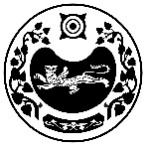                                                           ПОСТАНОВЛЕНИЕот 02.10.2023 года                                  аал Чарков                                    № 68-пО присвоении адресаобъекту недвижимости	В связи с упорядочением нумерации объектов недвижимости в аале Ах-Хол, в соответствии с Постановлением администрации Усть-Абаканского района от 15.10.2002 года № 67-п «Об утверждении Примерного положения о порядке присвоения, изменения, аннулирования и регистрации адресов объектов недвижимости на территории  Республики Хакасия», Администрация Чарковского сельсоветаПОСТАНОВЛЯЕТ:	1. Объекту недвижимости, двухквартирному жилому дому, присвоить адрес:Российская Федерация, Республика Хакасия, Усть-Абаканский муниципальный район,  сельское поселение Чарковский сельсовет, аал Ах-Хол, улица Центральная, дом 63- квартире, расположенной в указанном доме, площадью 41,5 кв.м. присвоить адрес: Российская Федерация, Республика Хакасия, Усть-Абаканский муниципальный район,  сельское поселение Чарковский сельсовет, аал Ах-Хол, улица Центральная, дом 63, квартира 1.Глава Чарковского сельсовета					А.А. АлексеенкоРОССИЯ ФЕДЕРАЦИЯЗЫХАКАС РЕСПУБЛИКАЗЫАFБАН ПИЛТIРI АЙМАFЫЧАРКОВ ААЛНЫН ЧОБIАДМИНИСТРАЦИЯЗЫРОССИЙСКАЯ ФЕДЕРАЦИЯРЕСПУБЛИКА ХАКАСИЯУСТЬ-АБАКАНСКИЙ РАЙОНАДМИНИСТРАЦИЯ ЧАРКОВСКОГО  СЕЛЬСОВЕТА